带着有“阿卜杜拉”（真主的仆人）之名的戒指进入厕所的教法律列دخول الخلاء بدبلة مكتوب عليها اسم "عبد الله"[باللغة الصينية ]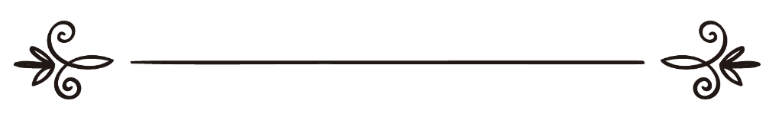 来源：伊斯兰问答网站مصدر : موقع الإسلام سؤال وجواب编审: 伊斯兰之家中文小组مراجعة: فريق اللغة الصينية بموقع دار الإسلام带着有“阿卜杜拉”（真主的仆人）之名的戒指进入厕所的教法律列问：是否可以带着写有“阿卜杜拉”（真主的仆人）之名的戒指进入厕所？答；一切赞颂，全归真主。不要带着提及真主之尊名的任何东西进入浴室或者厕所是可嘉的行为（穆斯泰汗布），如果需要带着这样的东西进入，必须要在遮住它之后进入；伊本•古达麦（愿主怜悯之）在《穆额尼》( 1 / 109 )中说：“谁如果带着提及真主之尊名的任何东西，他想进入浴室或者厕所，可嘉的行为就是取下它；如果保护随身携带的有真主之尊名的东西，并且能够提放它脱落，或者把戒指转到手掌心，则是可以的；艾哈迈德说：“如果在戒指上有真主的尊名，就把戒指转到手掌心，然后进入厕所。”伊斯哈格也这样主张，伊本•穆赛伊布、哈桑以及伊本•西林都主张这种做法是允许的。”有人向谢赫伊本•欧赛麦尼（愿主怜悯之）询问：“带着有真主尊名的纸张进入厕所的教法律列是什么？”谢赫伊本•欧赛麦尼（愿主怜悯之）回答：“只要有真主尊名的纸张在口袋中，没有显露出来，它是隐藏的和被遮住的，可以带着它进入厕所。”《关于清洁的法太瓦》（第109页）根据上述的回答，只要有真主尊名的戒指是被遮住的，不是显露出来的，而且字体在手掌心，你可以带着它进入厕所；但是必须要提醒的是：如果是为了订婚而戴的戒指，则穆斯林不应该戴订婚戒指，因为这是模仿基督教徒的行为，我们在（21441）号问题的回答中已经阐明了这一点。真主至知！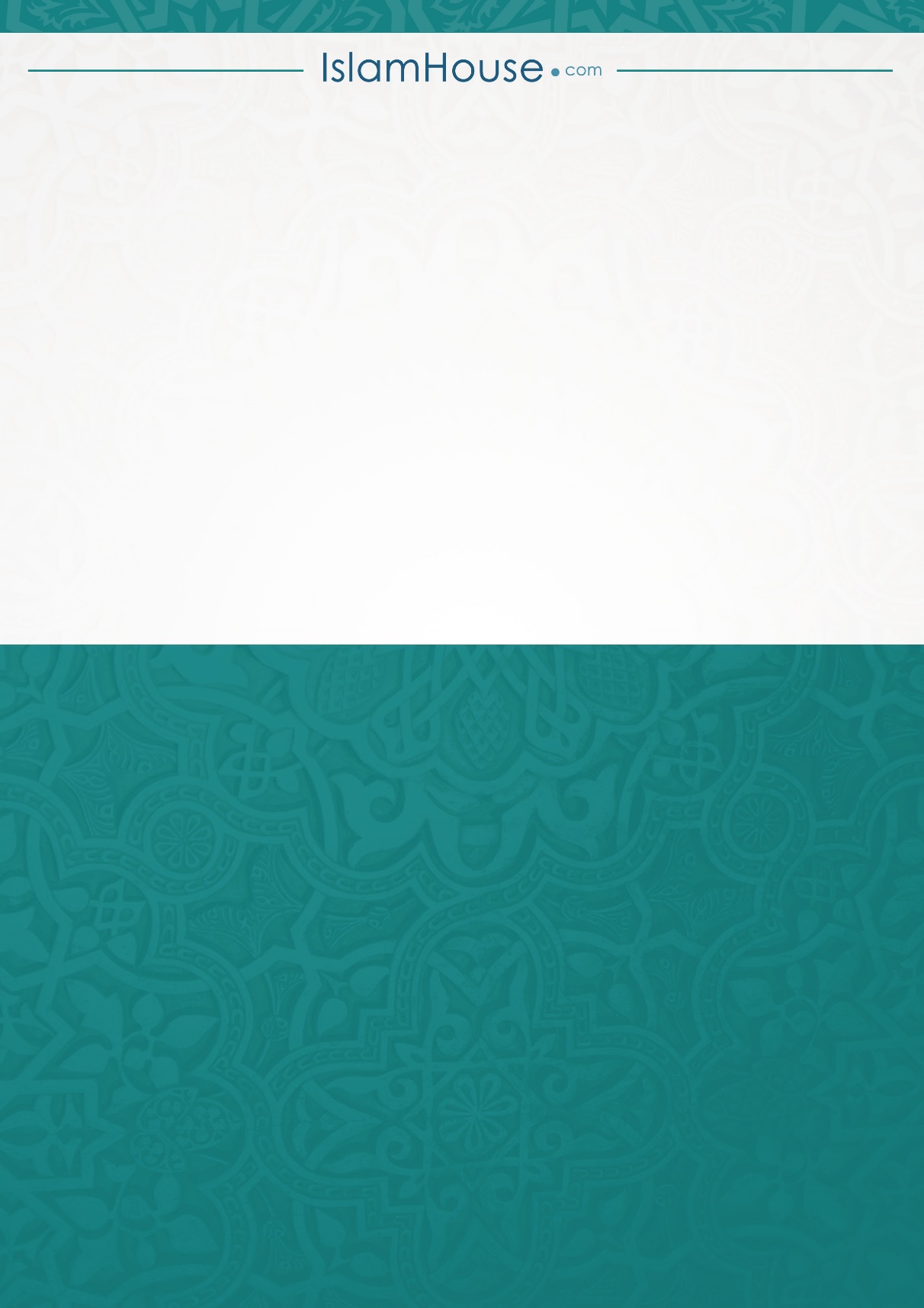 